November 30, 2016via electronic mail (sking@utc.wa.gov) and first-class mailSteven V. KingExecutive Director and SecretaryWashington Utilities and Transportation CommissionDocket # TV-161097P.O. Box 47250Olympia, WA  98504-7250re:	Docket # TV-161097Director King:Enclosed please find Applcant’s Request for Production in the above-referenced matter.Thank you in advance.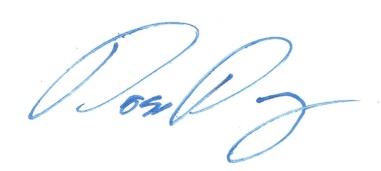 Ross DayAttorney for Cheryl Ballcc:  	Client	Andrew J. O’Connell